========================================================27.12.2018                                   с. Рязановка                                           №  73-пО проведении публичных слушаний        В соответствии с Положением о публичных слушаниях на территории МО Рязановский сельсовет утвержденного решением Совета депутатов МО Рязановский сельсовет от 25.08.2012 года № 60 постановляю:Провести публичные слушания 28 февраля 2019 года в 11.00 ч по адресу: с. Рязановка , ул. Центральная 19, в здании Дома Культуры по вопросу рассмотрения проекта внесения изменений в Генеральный план муниципального образования Рязановский сельсовет Асекееевского района Оренбургской области.Контроль за исполнением постановления оставляю за собой.Постановление вступает в силу после опубликования.Глава муниципального образования                                             А.В. БрусиловРазослано: в дело, прокурору района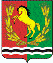 АДМИНИСТРАЦИЯМУНИЦИПАЛЬНОГО ОБРАЗОВАНИЯ РЯЗАНОВСКИЙ СЕЛЬСОВЕТ АСЕКЕВСКОГО РАЙОНА ОРЕНБУРГСКОЙ ОБЛАСТИП О С Т А Н О В Л Е Н И Е